ESCOLA DE VETERINÁRIA E ZOOTECNIA PROGRAMA DE PÓS-GRADUAÇÃO EM CIÊNCIA ANIMAL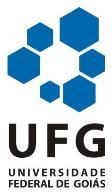 EXAME DE SUFICIÊNCIA EM LINGUA INGLESAO Programa de Pós-Graduação em Ciência Animal da Escola de Veterinária e Zootecnia da  UFG exige a comprovação de suficiência em língua inglesa como requisito para ingresso aos cursos de Mestrado e Doutorado. Informamos que o PPGCA aceita apenas os comprovantes de suficiência listados abaixo, desde que a prova tenha sido realizada nos últimos três anos.Sugerimos que os candidatos, aos próximos processos seletivos, tomem as providências necessárias para atender ao requisito de suficiência em inglês, que é eliminatório.Certificado em exame de língua inglesa realizado pelo Centro de Avaliação de Suficiência em Língua Estrangeira (CASLE) da Faculdade de Letras (https://casle.letras.ufg.br/) (mínimo 60% - doutorado).Certificado de aprovação em exame de língua inglesa realizado, por Faculdade de Letras de Universidades reconhecidas (mínimo 60%).Test of English as Foreign Language – TOEFL com pontuação mínima de 420.International English Language Test – IELTS com pontuação mínima de 5.First Certificate in English – FCE/Cambridge.Certificate in Advanced English - CAE/Cambridge.Certificate of Proficiency in English - CPE/ Cambridge, emitidos pela Universidade de Cambridge com validade permanente.Test of English for International Communication – TOEIC com pontuação mínima de 550.TESE Prime (www.teseprime.org) Exame: Test of English for Academic Purposes (TEAP), nota mínima de 60 pontos.Prova de suficiência em língua inglesa (Primeira etapa) do Edital do PPGCA do ano corrente, realizada na Escola de Veterinária e Zootecnia da UFG, nota mínima 6,0 (seis).